 Emma Jones feature article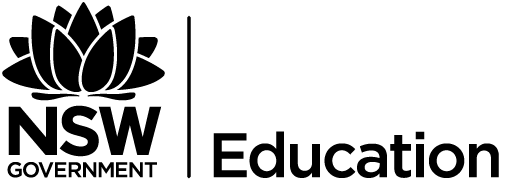 Emma Jones: the genuine article by Peter Wilson 27 November 2009 from The AustralianPeter Wilson Emma Jones The genuine articleRead the feature article and review the questions and language associated with this text.How did Jones’ childhood encourage her to read?crate noun a wooden case or box used for transporting goodsfixated verb cause someone to develop an obsessive attachment to someone or somethingvulnerable adjective exposed to the possibility of being attacked or harmedWhy does Jones speak with a slightly vulnerable manner?nun noun a religious woman, especially one who keeps vows of poverty, chastity and obedienceeclectic adjective ideas, style or taste from a broad and diverse range of sourcesDescribe what Emma Jones does every day.  Why do you think she has this routine?priority noun more important than something elseWhat does Emma’s teacher say about Emma in primary school?Haiku noun a Japanese poem of seventeen syllables, in three lines of five, seven, and five, traditionally evoking images of the natural worldflexible adjective capable of adapting or changing without breakingcompulsive adjective relating to an irresistible urgeExplain what Emma used to do as a child when writing poems.personae noun the narrative voice in a text, the aspect of someone’s character that is presented to othersWhy was Jones chosen to be the Grasmere writer in residence?subsidised verb to support financiallyWhat is Jones concerned about regarding the future?Explain what poetry is to Emma Jones.hesitant adjective unsure or slow in acting or speakingdiverse adjective showing a great deal of variety